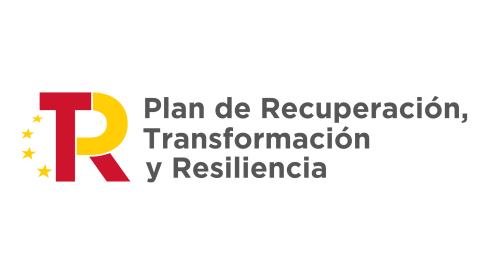 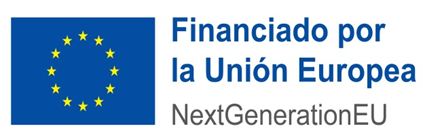 ANEXO IMODELO DE PROPOSICIÓN ECONÓMICA TSA  Don ..................................................................., con domicilio en ................................................., provincia de ..................................., con D.N.I. nº ............................, actuando en representación de la empresa ............................................................ en su calidad de ................................., enterado de las condiciones y requisitos que se exigen para la adjudicación del EL ARRENDAMIENTO DE NAVE EN CABREROS DEL RÍO (LEÓN), PARA VARIAS OBRAS DE LA GERENCIA DE LEÓN  Ref.: TSA0078274 declara que la parcela sito en la Calle .................................., nº .........., término municipal de ……………………, cumple las condiciones establecidas en el Pliego de Prescripciones, y que según documentación justificativa que se adjunta, está en condiciones de proponerlo en nombre de ..................................., por las cantidades y condiciones particulares que a continuación se indican:Condiciones económicas:Notas:Los importes anteriores han de reflejarse sin IVA.La superficie de nave ofertada debe ser un valor próximo al requerido en el pliego de condiciones. En el caso de que la superficie disponible del edificio sea muy superior a la requerida por existir varias naves libres, se deberá seleccionar una configuración de naves concreta. Si se desea proponer naves diferentes se reflejará en otro impreso de oferta económica.En el caso de que sean de aplicación gastos de comunidad y otros servicios de cuenta del arrendatario, éstos deberán estar incluidos en el precio de la renta, no admitiéndose como conceptos independientes. Tragsa no se hará cargo de Gastos de Comunidad. En el caso de que sea de aplicación el Impuesto de Bienes Inmuebles de cuenta del arrendatario, éste deberá estar incluido en el precio de la renta, no admitiéndose como concepto independiente. Tragsa no se hará cargo del IBI. ARRENDAMIENTO DE NAVE ALMACÉNARRENDAMIENTO DE NAVE ALMACÉNARRENDAMIENTO DE NAVE ALMACÉNConceptoUnidadValorSUPERFICIE DE LA NAVE OFERTADA m2cRENTA UNITARIA DE LA NAVE OFERTADA Euros/m2c/mesRENTA TOTAL DE LA NAVE OFERTADA Euros/mesGASTOS DE COMUNIDAD, SERVICIOS E IBI DE LA NAVE TOTALES DE CUENTA DE TRAGSA, EN SU CASO.Euros/mes0,00IMPORTE TOTAL DE ARRENDAMIENTOEuros/mes